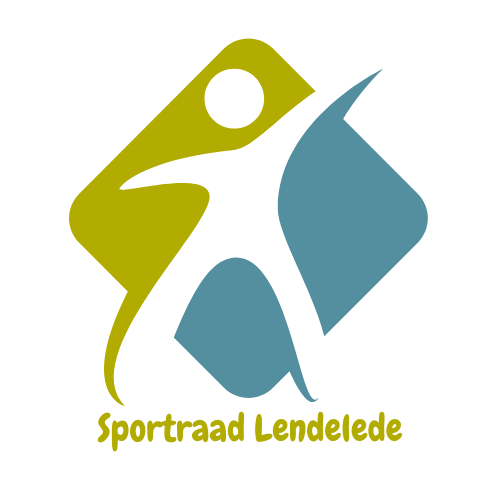 AANVRAAG DIRECTE BETOELAGING VOORSPORTVERENIGINGEN 2020-2021 1 juli 2021 – 30 juni 2022Naam club: Dossiernummer:  Volledig ingevuld terugsturen voor 15 JANUARI 2023 AANVRAAG BETOELAGING VOORSPORTVERENIGINGEN 2019-20201 juli 2021 – 30 juni 2022 Algemene gegevens: Aard van vereniging:01. KWANTITATIEVE GEGEVENS – artikel 61.1. De basistoelage:Om in aanmerking te komen voor de basistoelage dient de erkende sportvereniging over een duidelijke transparante structuur met goed omschreven functies en organogram te beschikken.Waarde: € 62,5 per club Bijlage 1 :Organogram van het clubstructuur met een overzicht van het takenpakket  per persoon.Ook trainers – jeugdsportcoördinator – materiaalverantwoordelijke enz1.2. Ledenaantal van de vereniging sportjaar 2020-2021-18jarigen: Lendeledenaars:         aantal x2                    Niet Lendeledenaars: aantal x 1 + 18jarigen:Lend. en  n-lend:   aantal x 0.5Ps. Ook de inwoners van de parochie st. Katrien- Lendelede komen in aanmerking als inwoner van Lendelede.Bijlage 2: verzekeringslijst en officiële ledenlijst voor de periode 1 juli 2020 – 30 juni 202102. DE WERKINGSTOELAGE –kwalitatieve gegevens art. 7Thema 1: Kwaliteitsvolle begeleiding van de volwassen  leden van de sportvereniging.Werken met gediplomeerde trainers.Aantal uren training per week met gediplomeerde trainers x puntenwaarde opleidingsniveau trainer. Per gediplomeerd trainer die op reguliere basis actief is in de sportvereniging. – Referentie geactualiseerde assimilatietabel van de Vlaamse trainerschool.Puntenwaarden gediplomeerde trainersTrainer met VTS- diploma BewegingsanimatorVTS-Aspirant - Initiator :                                                                          10 puntenTrainer met VTS-diploma - Initiator:                                                      15 puntenTrainer met VTS-diploma - trainer B –Regenten/Bachelors LO         20 puntenTrainer met VTS-diploma – Top trainer –Trainer A of Licentiaten LO/ Masters LO                                                                      25 punten   Bijlage 3:  Kopie van de diploma’s per trainer meesturen (enkel voor NIEUWE trainers)B. Volgen en organiseren van opleiding en bijscholing voor trainers en bestuursleden.     Terugbetaling van 80% van het cursusgeld volgens reglement in bijlage 4 & 5 van het subsidiereglement.Indien uw vereniging trainers of bestuursleden heeft die binnenkort een opleiding  volgen, neem dan de procedure in bijlage 4 en 5 van het subsidiereglement om hiervoor een toelage te krijgen.Bijlage 4: kopie van de factuur per opleiding – kopie deelnamebewijs bijvoegenThema 2: Aanbod en doelgroepen2.1.Overzicht doelgroepen Een regelmatige werking hebben voor verschillende leeftijden en verschillende competitie niveaus                                                        10 punten    Een regelmatige werking op recreatief niveau voor verschillende leeftijden                                          10 punten                                                                                                                 2.2. Heeft uw vereniging in de periode juli 2020 – juni 2021 aan één of meerdere activiteiten van de sportdienst/sportraad – Sport Vlaanderen  - Provincie meegewerkt of deelgenomen?2.3. Organiseert uw vereniging gratis initiatielessen voor nieuwe (jeugdleden) onder de leiding van een gediplomeerde trainer?                          O JA                    O NEEBijlage 5: Kopie promotiefolder bijvoegen.Ondergetekende bestuursleden van de aanvragende club verklaren hierbij dat de gegevens in dit document vermeld correct zijn.Op datum van: …………………………………………………………………….            De Voorzitter                                    De secretarisBehandeld op:     /              /Naam verenigingAdres administratieve zetelNaam & adres VoorzitterNaam & adres SecretarisBankrekeningnummerBtw- nummerE-mailadres verantwoordelijke/ clubWebsite clubJANEEWELKE?Competitieve verenigingRecreatieve verenigingVzw-structuurAangesloten bij een erkende Vlaamse sportfederatieAangesloten bij de sportraadJeugdcommissie en jeugdcoördinatorLeeftijdWoonplaatsaantallenMin 18 jarigenLendeledenaarsNiet Lendeledenaars+18 jarigenLendeledenaarsNiet LendeledenaarsNaam trainerAantal uur/weekOpleidingsniveauNaam trainerOpleidingPeriode/duurKostprijs opleidingDoelgroepCompetitief/ RecreatiefActiviteitAantal deelnemers/ medewerkers